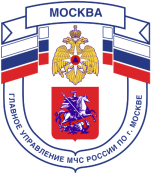 Главное управление МЧС России по г. Москве Управление по Новомосковскому и Троицкому АО2 региональный отдел надзорной деятельности и профилактической работы142191, г. Москва, г.о. Троицк, ул. пл. Верещагина д. 1 телефон: 8(495)840-99-70,E-mail: nitao2@gpn.moscow_____________________________________________________________________________Что делать при пожаре в лесуЕсли вы обнаружили в лесу пожар, немедленно сообщите об этом в службу спасения, в администрацию поселения или в лесничество.Если обнаруженный вами пожар ещё не набрал силу, примите меры по его тушению с помощью воды, земли, песка, веток лиственных деревьев, плотной одежды. Наиболее эффективный способ тушения лесного пожара — забрасывание кромки пожара землёй. При тушении очага лесного пожара не отходите далеко от дорог и просек, поддерживайте связь с остальными участниками тушения пожара с помощью зрительных и звуковых сигналов.Если огонь разгорелся слишком сильно и вы не в силах его остановить, срочно покиньте место происшествия: - при лесном низовом пожаре нужно двигаться перпендикулярно к направлению огня, по просекам, дорогам, берегам рек или полянам.-  при лесном верховом пожаре передвигайтесь по лесу, пригнувшись к земле и прикрыв дыхательные пути влажной тряпкой.Если у вас нет никакой возможности выйти из опасной зоны, постарайтесь отыскать в лесу какой-нибудь водоём и войдите в него.Иногда пожар может превратиться в настоящее стихийное бедствие, с которым не сразу удаётся справиться даже специальным службам. Если огонь начал подбираться к населённому пункту, необходимо принять коллективные меры по его тушению.Самая крайняя мера — немедленная эвакуация жителей этого населённого пункта.- В этом случае вы должны беспрекословно слушаться работников спасательных служб. -  Не поддавайтесь панике и ждите оказания помощи.-  При невозможности забрать с собой личное имущество закопайте его в землю.-  Ждать помощи лучше всего на больших открытых пространствах или в специальных укрытиях.Телефон пожарной охраны – 101, 112Единый телефон доверия ГУ МЧС России по г. Москве: +7(495) 637-22-22mchs.qov.ru – официальный интернет сайт МЧС России